Publicado en Madrid el 07/10/2021 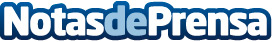 Guía de compra sobre seguridad en el hogar de Compras 24hConvertir una casa en un lugar seguro gracias a la guía de compra sobre seguridad y mobiliario para el hogarDatos de contacto:Jose Luis Torres Arévalo625768035Nota de prensa publicada en: https://www.notasdeprensa.es/guia-de-compra-sobre-seguridad-en-el-hogar-de Categorias: Telecomunicaciones Ciberseguridad Consumo http://www.notasdeprensa.es